INGLEON PARISH COUNCILNOTICE IS HEREBY GIVEN OF ONE CASUAL VACANCY IN THE OFFICE OF PARISH COUNCILLOR FOR THE PARISH OFINGLETONAn election to fill the vacancy will be held if a written request signed byten local government electors for the Parish is received at the address given below within fourteen days (excluding weekends and bank holidays) of the date at the bottom of this notice.	The Returning Officer	Council Offices	Craven District Council	1 Belle Vue Square	Broughton Road	SKIPTON	North Yorkshire	BD23 1FJIf an election is not requested, the Parish Council will fill the vacancy by co-option.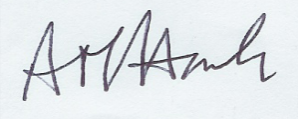 12 JANUARY 2021CLERK OF THE PARISH COUNCIL				